План-конспект занятия педагога дополнительного образования Баевой Натальи Николаевны Объединение – «Подвижные игры»Программа – «Подвижные игры»Группа - -1-98Дата проведения – 14.12.2023Время проведения – 13.20-14.50Тема урока: «Игры с использованием бега. Комплекс ОРУ на месте. Игра «Два Мороза», игра «Воробьи – попрыгунчики»Цели: развитие основных физических качеств в играх с использованием бега, повторить правила поведения на занятиях и соблюдение ТБ; ознакомить с разнообразием общеразвивающих упражнений; учить выполнению прыжков на месте на двух ногах с определенным положением рук.Место проведения: спортивный залИнвентарь: мячи, кегли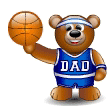 Этапы занятияДози-ровка         ОМУ (организационно-методическиеуказания).I Вводная часть.1.Построение. Приветствие2.Строевые упражнения и перестроения.3. Ходьба.3/1. Бег.4.Комплекс общеразвивающих упражнений10Игра «Повернись правильно»Педаог командует «Направо!» «Налево!». Учащиеся, допустившие ошибку, выбывают из игры до выбытия предпоследнего игрока.-Руки вверх, ходьба на носочках,-руки в стороны, ходьба на пятках,- руки на поясе, ходьба на внутренней стороне стопы,- руки на поясе, ходьба на внешней стороне стопы,- кисти в замок, движение кистями рукПриставным шагом правым боком.Приставным шагом левым боком.С высоким подниманием бедра.С захлёстом голени назад.Руки вперёд с выносом прямых ног.Руки за голову с выносом прямых ног назад.Руки в стороны с выносом прямых ног в стороны.Подскоки на левой ноге с круговым вращением рук вперёд.Подскоки на правой ноге с круговым вращением рук назад. - Упражнения на восстановление дыхания.4. ■ И. п. — ноги на ширине плеч, руки на поясе. Повороты головой 1-вправо 2-и.п.,3- влево 4-и.п.■ И. п. - ноги на ширине стопы, руки опущены.1-2 Руки вверх, подняться на носки ,3-4 и.п.■ И. п. - пятки вместе, носки врозь, руки на поясе. Приседания. 10 раз.■ И. п. - ноги на ширине стопы, руки опущены. Ходьба на месте.■ И. п. - ноги на ширине плеч, руки в стороны. Повороты туловища влево, вправо.Прыжки с хлопком руками над головойСодержаниеДози-ровка         ОМУ (организационно-методическиеуказания).II Основная часть.5.Подвижная игра «Совушка» с использованием бега6. Подвижная игра «Выбивала» с использованием бега7. Эстафеты.Игра «Два Мороза»Игра «Воробьи – попрыгунчики»5 м.5 м.8 м-В углу зала очерчивают круг диаметром 1 —2 м  «гнездо Совушки». Около круга ставится скамейка. Из играющих выбирается водящий - «Совушка», остальные - «полевые мышки». Совушка становится в гнезде, а мышки размещаются по всему залу у стен - «в норках».Учитель говорит: «День!» Все «мышки» выбегают на середину зала, бегают, припрыгивают. Совушка спит в гнезде. Учитель говорит: «Ночь!» Все мышки замирают на месте, а Совушка просыпается, вылетает на охоту и смотрит, кто из играющих шевелится. Если Совушка заметит, что кто-либо из мышей шелохнулся, она забирает его к себе в гнездо. По сигналу «День!» Совушка улетает к себе в гнездо, а непойманные мышки начинают бегать и резвиться до сигнала «Ночь!» Когда в гнезде окажется 3— 5 пойманных мышей, выбирается новая Совушка из непойманных. И так играют несколько раз. В заключение отмечаются ни разу не пойманные «мышки» и наиболее наблюдательная «Совушка», сумевшая быстрее других поймать «мышей».-Класс делится на 2 группы, одна группа становится на заданную линию, вторая группа становится в центр.Задача первой группы – как можно быстрее выбить вторую группу.1.      На скорость отнести мяч, коснуться стены, вернуться в команду.2.      Отнести мяч, вернуться, передать эстафету следующему участнику, который должен принести мяч.3.      Ведение мяча правой рукой до обозначенной линии, возврат назад бегом.4.      Прыжки на одной ноге до стены и обратно.5.      Бег в парах с мячом.6.      Прыжки на мячах.7.      Бег и бросок мяча в баскетбольный щит.